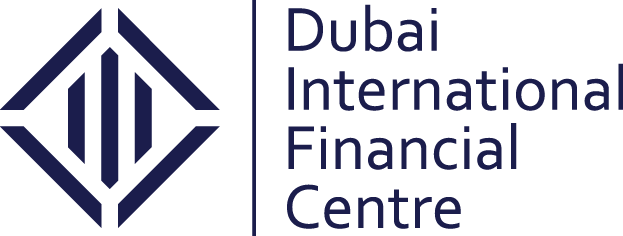 Annex CFormat for providing public comments to DIFCA on Consultation Paper No. 3 of 2019Proposed New Leasing Law DIFC Law No. [x] of 2019Note 1:	DIFCA reserves the right to publish, including on its website, any comments you provide. However, if you wish to remain anonymous, you must expressly request at the time of making comments that this should be the case. Note 2:	The second column, ‘comments on proposed policy’ relates to the policy explained in the CP paragraphs specified. The third column, ‘comments on legislation’ refers to the draft legislation reflecting the proposed policy.Note 3:	It is possible that you may not have any comments, either on the proposed policy or draft legislation, or may have comments on one and not the other. You may leave a blank column if you either agree to the proposed position, or you have no concerns relating it. Note 4:	If there are any ambiguities relating to the proposed policy or draft legislation, you may raise those in your comments.Name of individual / entity providing comments:No. Comments on proposed policyComments on legislationGeneral Requirements of LeasesGeneral Requirements of LeasesGeneral Requirements of LeasesQ1: Do you have any comments or concerns in relation to these general requirements of Leases?Q1: Do you have any comments or concerns in relation to these general requirements of Leases?Q1: Do you have any comments or concerns in relation to these general requirements of Leases?Tenancy Deposit SchemeTenancy Deposit SchemeTenancy Deposit SchemeQ2: Do you have any concerns about the tenancy deposit schemes for residential tenancies?Q2: Do you have any concerns about the tenancy deposit schemes for residential tenancies?Q2: Do you have any concerns about the tenancy deposit schemes for residential tenancies?Q3: Do you have any comments or concerns on the additional regulation in general?Q3: Do you have any comments or concerns on the additional regulation in general?Q3: Do you have any comments or concerns on the additional regulation in general?Condition ReportCondition ReportCondition ReportQ4:  Are there any concerns in relation to the production of such reports by Lessors?Q4:  Are there any concerns in relation to the production of such reports by Lessors?Q4:  Are there any concerns in relation to the production of such reports by Lessors?Residential Leases Residential Leases Residential Leases Q5:  Are there any concerns in relation to the RORP and DIFCA Board having control of the level of security deposit charged to residential Lessees? Do you think the maximum of 10% is too high/low?   Q5:  Are there any concerns in relation to the RORP and DIFCA Board having control of the level of security deposit charged to residential Lessees? Do you think the maximum of 10% is too high/low?   Q5:  Are there any concerns in relation to the RORP and DIFCA Board having control of the level of security deposit charged to residential Lessees? Do you think the maximum of 10% is too high/low?   Q6:  Do you have any comments or concerns on the specific provisions for Residential Leases in general?Q6:  Do you have any comments or concerns on the specific provisions for Residential Leases in general?Q6:  Do you have any comments or concerns on the specific provisions for Residential Leases in general?Termination of Leases and Removal of PropertyTermination of Leases and Removal of PropertyTermination of Leases and Removal of PropertyQ7: Are there any concerns in relation to these provisions in the Leasing Law?Q7: Are there any concerns in relation to these provisions in the Leasing Law?Q7: Are there any concerns in relation to these provisions in the Leasing Law?Miscellaneous or general commentsMiscellaneous or general commentsMiscellaneous or general comments